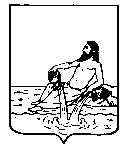 ГЛАВА ВЕЛИКОУСТЮГСКОГО МУНИЦИПАЛЬНОГО РАЙОНАВОЛОГОДСКОЙ ОБЛАСТИПОСТАНОВЛЕНИЕ13.10.2021			  	        г. Великий Устюг	   	                                  № 66О поощренииПОСТАНОВЛЯЮ:1. За многолетний добросовестный труд, личный вклад в дело по охране здоровья населения и в связи с Международным днём сельских женщин поощрить Благодарственным письмомГлавы Великоустюгского муниципального районаВерховинскую Ирину Всеволодовну, заведующего Марденгским фельдшерско-акушерским пунктом бюджетного учреждения здравоохранения Вологодской области "Великоустюгская центральная районная больница».2. Настоящее постановление вступает в силу со дня подписания. Глава Великоустюгского муниципального района		                                                 А.В. Кузьмин